План работ по содержанию общего имущества МКД на 2014-2017 год  ул.  Харьковская   д . №. 66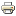 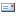 